IRISH Booklist 2016-17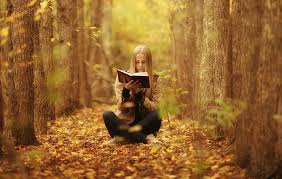 P5 Bun go Barr 5P4 Bun go Barr 4P3 Bun go Barr 3Na ranganna eile- a bheith le cinneadh i Mean Fomhair.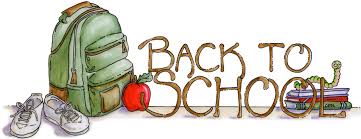 